2020年失智症照護師認證考試報名表   報考人親自簽章：                        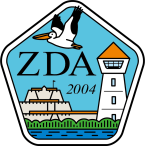 社團法人大臺南熱蘭遮失智症70449臺南市北區富北街80號之4五樓電話：06-2083001 E-mail：zda2004a@gmail.com 2吋相片浮貼處相片須為6個月內，背面請寫上身分證字號及姓名2吋相片浮貼處相片須為6個月內，背面請寫上身分證字號及姓名中文姓名中文姓名2吋相片浮貼處相片須為6個月內，背面請寫上身分證字號及姓名2吋相片浮貼處相片須為6個月內，背面請寫上身分證字號及姓名英文姓名英文姓名2吋相片浮貼處相片須為6個月內，背面請寫上身分證字號及姓名2吋相片浮貼處相片須為6個月內，背面請寫上身分證字號及姓名身分證字號身分證字號2吋相片浮貼處相片須為6個月內，背面請寫上身分證字號及姓名2吋相片浮貼處相片須為6個月內，背面請寫上身分證字號及姓名出生年月日出生年月日性別：□男、□女性別：□男、□女聯絡電話聯絡電話緊急連絡方式(親友)緊急連絡方式(親友)聯絡人：            電話：聯絡人：            電話：聯絡人：            電話：E-Mail E-Mail 聯絡地址(請填寫郵遞區號)聯絡地址(請填寫郵遞區號)報考科目報考科目□失智症照護實務     □失智症照護整合服務報名費：單科800元，兩科1600元□失智症照護實務     □失智症照護整合服務報名費：單科800元，兩科1600元□失智症照護實務     □失智症照護整合服務報名費：單科800元，兩科1600元報名費繳款證明影本浮貼處報名費繳款證明影本浮貼處報名費繳款證明影本浮貼處報名費繳款證明影本浮貼處報名費繳款證明影本浮貼處准考證號碼(本會填寫)※除填寫紙本報名表外，並須完成線上報名，若資料有不同之處，以紙本資料為準※除填寫紙本報名表外，並須完成線上報名，若資料有不同之處，以紙本資料為準